 Dolphin House Session Curricular Overview                                                                                                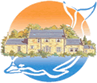 The Residential Experience

“There is a growing body of evidence demonstrating the particular impact of residential experiences on young people’s learning and wider development.”(learningaway.org.uk)
A residential experience is remembered for a lifetime. Pupils beginning their young adult life, benefit from exploring new environments and contexts, where they can put into practice, and consolidate the skills for life that they have developed throughout their primary schooling. Progression to independence, increased confidence and resilience, heightened cooperation with and consideration of others, as well as clear communication, are at the heart of both the CfE, and the outdoor learning rationale at Dolphin House, motivating the next generation of young learners to develop as healthy, enterprising and responsible citizens.CfE Second Level Experiences and Outcomes Addressedhttps://education.gov.scot/scottish-education-system/policy-for-scottish-education/policy-drivers/cfe-(building-from-the-statement-appendix-incl-btc1-5)/Experiences%20and%20outcomes#allLiteracy and English CurriculumLIT 2-02a  When I engage with others, I can respond in ways appropriate to my role, show that I value others’ contributions and use these to build on thinking.LIT 2-09a  When listening and talking with others for different purposes, I can:share information, experiences and opinionsexplain processes and ideasidentify issues raised and summarise main points or findingsclarify points by asking questions or by asking others to say more.LIT 2-10a  I am developing confidence when engaging with others within and beyond my place of learning.  I can communicate in a clear, expressive way and I am learning to select and organise resources independently.MathematicsMNU 2-09a  I can manage money, compare costs from different retailers, and determine what I can afford to buy. Expressive Arts CurriculumEXA 2-01a  I have experienced the energy and excitement of presenting/performing for audiences and being part of an audience for other people’s presentations/performances.Religious and Moral Education CurriculumRME 2-09c I can explain why different people think that values such as honesty, respect and compassion are important, and I show respect for others. Health and Wellbeing CurriculumHWB 2-01a  I am aware of and able to express my feelings and am developing the ability to talk about them.HWB 2-02a  I know that we all experience a variety of thoughts and emotions that affect how we feel and behave and I am learning ways of managing them.HWB 2-03a  I understand that there are people I can talk to and that there are a number of ways in which I can gain access to practical and emotional support to help me and others in a range of circumstances.HWB 2-04a  I understand that my feelings and reactions can change depending upon what is happening within and around me. This helps me to understand my own behaviour and the way others behave.HWB 2-05a  I know that friendship, caring, sharing, fairness, equality and love are important in building positive relationships. As I develop and value relationships, I care and show respect for myself and others.HWB 2-08a  I understand that people can feel alone and can be misunderstood and left out by others. I am learning how to give appropriate support.HWB 2-09a  As I explore the rights to which I and others are entitled, I am able to exercise these rights appropriately and accept the responsibilities that go with them. I show respect for the rights of others. HWB 2-10a  I recognise that each individual has a unique blend of abilities and needs. I contribute to making my school community one which values individuals equally and is a welcoming place for all.HWB 2-11a  I make full use of and value the opportunities I am given to improve and manage my learning and, in turn, I can help to encourage learning and confidence in others. HWB 2-12a  Representing my class, school and/or wider community encourages my self-worth and confidence and allows me to contribute to and participate in society.HWB 2-13a  Through contributing my views, time and talents, I play a part in bringing about positive change in my school and wider community.HWB 2-14a  I value the opportunities I am given to make friends and be part of a group in a range of situations.HWB 2-16a  I am learning to assess and manage risk, to protect myself and others, and to reduce the potential for harm when possible.HWB 2-17a  I know and can demonstrate how to keep myself and others safe and how to respond in a range of emergency situations.HWB 2-18a  I know and can demonstrate how to travel safely.HWB 2-19a  Opportunities to carry out different activities and roles in a variety of settings have enabled me to identify my achievements, skills and areas for development. This will help me to prepare for the next stage in my life and learning.HWB 2-28a I can explain the links between the energy I use while being physically active, the food I eat, and my health and wellbeing. HWB 2-29a  I enjoy eating a diversity of foods in a range of social situations.HWB 2-33a  Having learned about cleanliness, hygiene and safety, I can apply these principles to my everyday routines, understanding their importance to health and wellbeing. HWB 2-42a  I know of actions I can take to help someone in an emergency.HWB 2-44b  I am aware that positive friendships and relationships can promote health and the health and wellbeing of others.HWB 2-45a  I am identifying and practising skills to manage changing relationships and I understand the positive impact this can have on my emotional wellbeing. HWB 2-45b  I am aware of the need to respect personal space and boundaries and can recognise and respond appropriately to verbal and non-verbal communication.   United Nations Convention on the Rights of the Child Articles Addressed (for Rights Respecting Schools Award)https://dryuc24b85zbr.cloudfront.net/tes/resources/6041102/image?width=500&height=500&version=1375714644000https://www.unicef.org.uk/rights-respecting-schools/Article 15 – Every child has the right to meet with other children and young people and to join groups and organisation, as long as this does not stop other people from enjoying their rights.Article 16 – Every child has the right to privacy.Article 23 – A child with a disability has the right to live a full and decent life in conditions that promote dignity, interdependence and active role in the community.Article 24 – Every child has the right to the best possible health.Article 28 – Every child has the right to an education.Article 29 – Education must develop every child’s personality, talents and abilities to the full.  It must encourage the child’s respect for human rights, as well as respect for their parents, their own and other cultures, and the environment.Article 31 – Every child has the right to relax, play and join in a wide range of cultural and artistic activities.  Learning for Sustainability Aspects Addressedhttp://www.gtcs.org.uk/professional-standards/the-standards/learning-for-sustainability.aspxethosequality and fairnessunderstanding interdependenceimproving attainment and achievementresiliencecritical thinkinghealth and wellbeingplaycontact with natureproblem solvingrespectsustainable development educationlearners as leaderscooperative, collaborative and active learningGlobal Goals for Sustainable Development Addressed (for Eco-Schools Programme)http://www.un.org/News/dh/photos/large/2015/September/09-09-E-SDG-Poster.jpghttp://www.keepscotlandbeautiful.org/sustainable-development-education/eco-schools/Goal 3 - Good HealthGoal 4 -Quality EducationGoal 10 – Reduced InequalitiesDeveloping Young Workforce Second Level ‘I can’ statements Addressedhttps://www.education.gov.scot/Documents/dyw2-career-education-standard-0915.pdf(see page 16 of document)• I can discuss the relevance of skills to the wider world and make connections between skills and the world of work.• I can explain to others my ambitions/what I would like to do and look for ways to achieve them/that. 